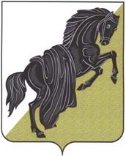 челябинская областьсовет депутатов МАУКСКОГО СЕЛЬСКОГО поселенияКАСЛИНСКОГО МУНИЦИПАЛЬНОГО РАЙОНАР Е Ш Е Н И Е                         от «14» ноября 2023 года № 85                                                               п.Маук О внесении изменений и                                         дополнений в Устав Маукского                                                                                      сельского поселения                                                                                             Совет депутатов Маукского сельского поселения РЕШАЕТ:1. Внести в Устав Маукского сельского поселения следующие изменения и дополнения:           1) пункт 2 статьи 12.1 изложить в следующей редакции:«2. Староста сельского населенного пункта назначается Советом депутатов Маукского сельского поселения по представлению схода граждан сельского населенного пункта. Староста сельского населенного пункта назначается из числа граждан Российской Федерации, проживающих на территории данного сельского населенного пункта и обладающих активным избирательным правом, либо граждан Российской Федерации, достигших на день представления сходом граждан 18 лет и имеющих в собственности жилое помещение, расположенное на территории данного сельского населенного пункта.»;2) статью 26 дополнить пунктом 7.1 следующего содержания:«7.1. Депутат освобождается от ответственности за несоблюдение ограничений и запретов, требований о предотвращении или об урегулировании конфликта интересов и неисполнение обязанностей, установленных Федеральным законом от 06.10.2003 №131-ФЗ «Об общих принципах организации местного самоуправления в Российской Федерации» и другими федеральными законами в целях противодействия коррупции, в случае, если несоблюдение таких ограничений, запретов и требований, а также неисполнение таких обязанностей признается следствием не зависящих от указанного лица обстоятельств в порядке, предусмотренном частями 3 - 6 статьи 13 Федерального закона от 25.12.2008 №273-ФЗ «О противодействии коррупции».»;3) в подпункте 11 пункта 2 статьи 28 слова «, при представлении документов, подтверждающих такие расходы» исключить;4) статью 29 дополнить пунктом 4 следующего содержания:«4. Полномочия депутата Совета депутатов Маукского сельского поселения прекращаются досрочно решением Совета депутатов Маукского сельского поселения в случае отсутствия депутата без уважительных причин на всех заседаниях Совета депутатов Маукского сельского поселения в течение шести месяцев подряд.»;5) статью 30 дополнить пунктом 4.1 следующего содержания:«4.1. Глава Маукского сельского поселения освобождается от ответственности за несоблюдение ограничений и запретов, требований о предотвращении или об урегулировании конфликта интересов и неисполнение обязанностей, установленных Федеральным законом от 06.10.2003 №131-ФЗ «Об общих принципах организации местного самоуправления в Российской Федерации» и другими федеральными законами в целях противодействия коррупции, в случае, если несоблюдение таких ограничений, запретов и требований, а также неисполнение таких обязанностей признается следствием не зависящих от него обстоятельств в порядке, предусмотренном частями 3 - 6 статьи 13 Федерального закона от 25.12.2008 №273-ФЗ «О противодействии коррупции».»;6) в пункте 12 статьи 33 слова «, при представлении документов, подтверждающих такие расходы» исключить.2. Настоящее решение подлежит официальному опубликованию в газете «Красное знамя» и на официальной сайте Маукского сельского поселения Челябинской области (http://maukskoe74.ru, регистрация в качестве сетевого издания: ЭЛ № ФС 77-83848 от 29 августа 2022 года) после его государственной регистрации в территориальном органе уполномоченного федерального органа исполнительной власти в сфере регистрации уставов муниципальных образований.3. Настоящее решение вступает в силу после его официального опубликования в соответствии с действующим законодательством.Председатель Совета депутатов Маукского сельского поселения                                                 И.С. КоноваловаГлава Маукского сельского поселения                                                   В.Г. Пидорский